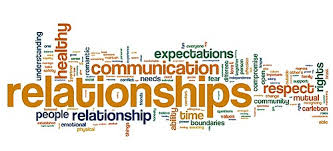 What are Relationship Skills?Relationship Skills are the reciprocal social and emotional interaction between two or more individuals in an environment. All Relationship skills are deeply rooted in answering our own and other people’s Emotional Needs.How we behave towards others, and in turn, how others behave towards us is largely a reflection of our own and others’ emotional needs.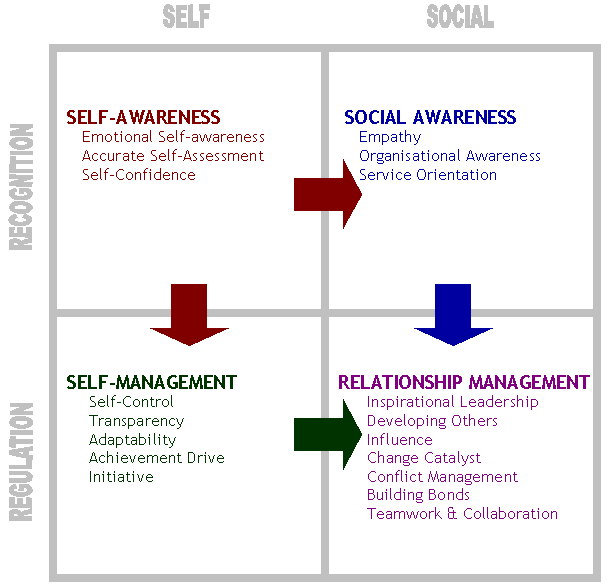 Exercise 1: Circle the 10 most important emotional needs for you:Exercise 2: Rate your relationship skills with others: Now, based on the list of Emotional Needs in Exercise 2, please explain which emotional needs of yours are currently being met: .……………………………………………………………………………………………………………………………………………………….……………………………………………………………………………………………………………………………………………………….…………………………………………………………………………………………Based on the list of Emotional Needs in Exercise 1, please explain which emotional needs of yours are currently not being met: .……………………………………………………………………………………………………………………………………………………….……………………………………………………………………………………………………………………………………………………….…………………………………………………………………………………………Now, based on the answers you gave in Exercise 2, describe how you relate to others currently. Make sure to describe which relationship skills you are Good at, and which ones you believe you can improve:I am good at: .……………………………………………………………………………………………………………………………………………………….……………………………………………………………………………………………………………………………………………………….…………………………………………………………………………………………I need to improve: ……….………………………………………………………………………………………… .……………………………………………………………………………………………………………………………………………………….……………………………………………………………………………………………………………………………………………… Now, based on the answers you gave on this page, write a brief self-assessment paragraph focusing on what emotional needs are important to you, and why they affect how you behave with other people, and how other people behave with you:……….………………………………………………………………………………………… .……………………………………………………………………………………………………………………………………………………….……………………………………………………………………………………………………………………………………………………….………………………………………………………………………………………… .……………………………………………………………………………………………………………………………………………………….………………………………………………………………………………………………………………………………………………accepted
acknowledged 
admired 
appreciated
approved of
authentic
believed in
capable 
cared about
challenged 
clear (not confused) 
competent 
confident 
forgiven
forgiving free 
fulfilled
heard
helped
helpful
important 
in control
included 
listened to 
loved 
needed 
noticed 
powerful private
productive / useful
reassured 
recognized 
respected 
safe / secure 
supported 
treated fairly 
trusted
understanding
understood 
valued 
worthy 1Very poor2Poor3Somewhat good4Good5Very good1.Making an introduction123452.Listening to what people say123453.Showing interest in what people say123454.Communicating my feelings123455.Responding to anger/hostility 123456.Responding to praise from other people123457.Responding to expression of anxiety from other people123458.Responding to negative feedback from other people123459.Responding to no feedback from other people1234510.Reading other people's feelings1234511.Giving information about myself1234512.Advising on emotional issues/difficulties1234513.Waiting for replies1234514.Expressing support1234515.Summarising information1234516.Being able to keep other people’s interest and attention1234517.Connecting with other people1234518.Resolving conflicts 12345